Pressemitteilung vom 30. Januar 2020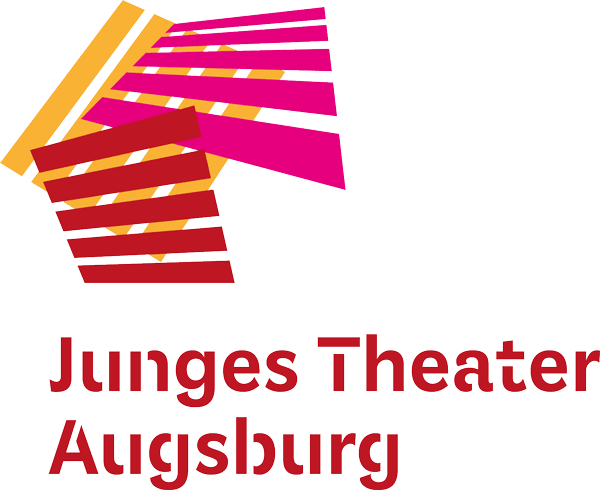 Premiere: Der schaurige SchuschKlassisches Erzähltheater trifft auf Puppenspiel und Live-Musik – neues Stück zum Spielzeitmotto „Vorurteile“ des JTAAugsburg – Mit der Premiere des Puppenstücks „Der schaurige Schusch“ am 9. Februar 2020, 15 Uhr auf der Studiobühne beschäftigt sich eine weitere Produktion des Jungen Theaters Augsburg mit dem aktuellen Spielzeitmotto „Vorurteile“. Das Familienstück für alle ab sechs Jahren erzählt spielerisch und mit viel Humor eine Geschichte über Gerüchte, Vorbehalte und Kennenlernen. Als Vorlage für das Stück dient das gleichnamige Bilderbuch von Charlotte Habersack und Sabine Büchner.Groß, zottelig und muffig – der schaurige SchuschDie Tiere auf dem Dogglspitz sind außer sich: Ein Fremder möchte zu ihnen auf den Berg ziehen. Groß, zottelig soll er sein, und dazu riechen wie nasser Hund – einfach schaurig. Noch nie hatten die Tiere in ihrem Leben etwas anderes gesehen als ihren Berg. Und der Schusch ist noch gar nicht angekommen, schon sind sich alle einig, dass einer wie er nicht zu ihnen gehört. Das muss verhindert werden, doch dann liegt schon die Einladungskarte zur Einweihungsparty im Briefkasten – der Schusch ist bereits eingezogen. Mit Puppen, einer Koffergitarre und einer riesigen Truhe entspinnt sich eine Geschichte über Vorurteile, ein erstes Kennenlernen und Nachbarschaft. Eine Geschichte, die auf witzig-musikalische Weise dazu auffordern möchte, offen für neue Begegnungen zu sein und nicht vorschnell über andere zu urteilen.Gemeinsame Produktion von JTA und FigurenKombinatBei der Produktion „Der schaurige Schusch“ kooperiert das Junge Theater Augsburg mit dem freien Figurentheaterensemble FigurenKombinat Stuttgart. Das FigurenKombinat ist ein professionelles Ensemble, das seit 2011 Figuren- und Objekttheater für drinnen und draußen, für Kinder und Erwachsene, für Festivals und Theater produziert. Schauspieler Maik Evers – aktuell am JTA auch in „Samia läuft“ zu sehen – lässt in dem Stück klassisches Erzähltheater auf Puppenspiel und Live-Musik treffen. Die verschiedenen Kunstformen wechseln sich ab, überlagern und vermischen sich. So entsteht altersgerecht ein vielseitiges Spiel, das auf unterschiedlichen Ebenen die Geschichte vorantreibt und ihre Motive beleuchtet. Auch mobil buchbar für Aufführungen im KlassenzimmerDas Stück ist geeignet für alle ab sechs Jahren. Die Premiere findet statt am 9. Februar 2020, 15 Uhr, Junges Theater Augsburg, Sommestraße 30, Augsburg. Weiterer öffentlicher Aufführungstermin ist der 22. März 2020, 15 Uhr. Für Gruppen und Schulklassen können gesondert Termine gebucht werden. Das Stück ist auch mobil buchbar und kann im Klassenzimmer gespielt werden. Am 21. März 2020 findet um 11 Uhr eine Lesung mit Musik des Bilderbuchs „Der schaurige Schusch“ mit Maik Evers in der Buchhandlung Pustet, Karolinenstraße 12, Augsburg statt.TeamSpiel und Ausstattung: 		Maik Evers
Musikalisches Coaching: 		Ellen Mayer
Dramaturgische Unterstützung: 	Susanne Reng
www.jt-augsburg.dePressekontakt:					Christine SommerSommer Kommunikationpresse@jt-augsburg.de
Tel.: 0821 21939915Mobil: 0179 1131208Das Junge Theater Augsburg bespielt seit 1998 seine Studiobühne und das Theater im städtischen Kulturhaus Abraxas. Gezeigt werden Theaterstücke für Kinder, Jugendliche und Familien – modernes Erzähltheater mit Kammerspielcharakter. Kulturelle Teilhabe ist ein wichtiger Bestandteil des Theaters: Schreibwerkstätten liefern den Stoff für manche Produktion, es gibt Theaterspielclubs für Kinder und Jugendliche und die Bürgerbühne entwickelt seit einigen Jahren projektbezogene Stücke mit „Expert*innen des Alltags“ für die Stadtgesellschaft. Mit dem Theaterpädagogischen Zentrum TPZ ist das Junge Theater Augsburg an Schulen unterwegs: szenisches Lernen, Übergangsklassenprojekte, Kreativ-Workshops und mehr laden zum Dialog und zur Interaktion ein. Das Junge Theater Augsburg wird vom Bayerischen Staatsministerium für Wissenschaft und Kunst und von der Stadt Augsburg gefördert. 